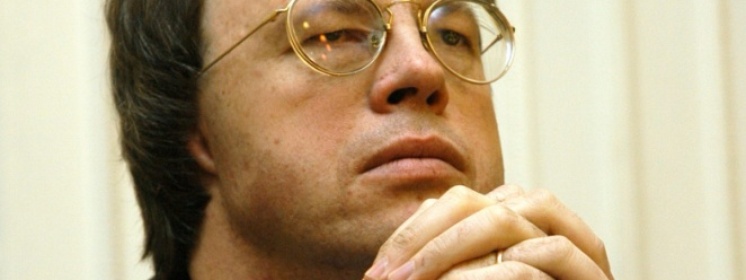 ModlitwaProsiłem Boga o siłę, aby triumfować;
On dał mi słabość, abym nauczył się smaku rzeczy małych.Prosiłem o zdrowie, aby robić rzeczy duże;
On zesłał mi chorobę, abym robił rzeczy lepsze.Prosiłem Go o bogactwa, aby być szczęśliwym;
On dał mi ubóstwo, abym był wrażliwym i mądrym.Prosiłem o władzę, aby ludzie liczyli na mnie;
Dał mi słabość, żebym potrzebował tylko Boga.Prosiłem Go o towarzysza, aby nie żyć samemu;
On dał mi serce, zdolne kochać wszystkich braci.Prosiłem o wszystko, aby cieszyć się życiem;
On dał mi życie po to, abym mógł cieszyć się wszystkim.Nie dostałem niczego, o co prosiłem;
Ale mam wszystko, czego mogłem oczekiwać
Chociaż mówiłem coś przeciwnego, Bóg mnie wysłuchał
I jestem najszczęśliwszym z ludzi.				Nieznany zołnierz Konfederacji